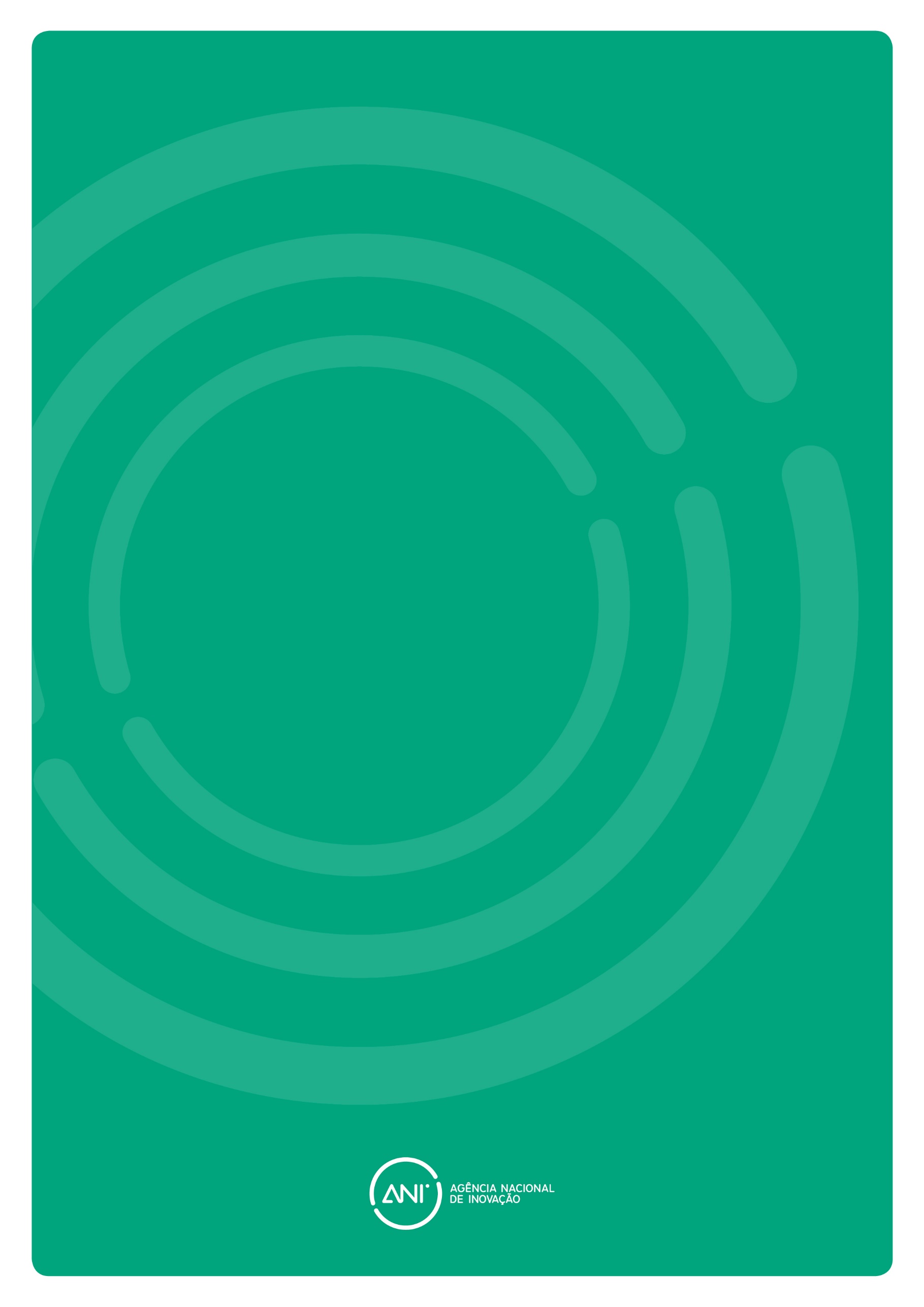 Sistema de Apoio à Investigação e Desenvolvimento Tecnológico (SAICT)PONTO DA SITUAÇÃO DO(S) PEDIDO(S) DE PROTEÇÃOPROJETOS DE PROTEÇÃO DE DIREITOS DE PROPRIEDADE INTELECTUALProjetos Individuais - Entidades Não Empresariais do Sistema de I&I
15N.º Projeto:Data de Reporte:No presente documento deve ser apresentado um breve resumo sobre o(s) processo(s) do(s) pedido(s) de proteção e fase em que se encontra(m). Neste documento deve(m) ainda ser indicado(s) o(s) n.º de pedido(s) de patente, modelo de utilidade e de desenho ou modelo, assim como links de acesso a informação considerada relevante.